Резюме1.Ф.А.А.  Турдубаев Курсанбек Ташболотович,  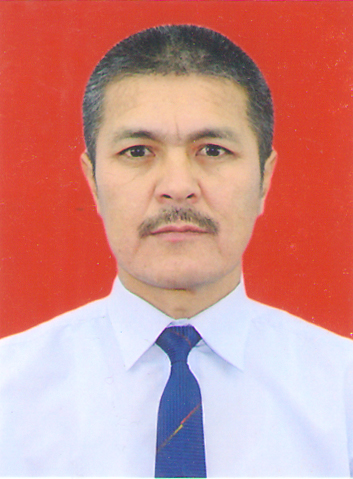                  Медицина факультетинин окуу-усулдук кенешинин                 «Педиатрия»адистиги боюнча координатору,                 №1 Педиатрия кафедрасынын окуу болумунун башчысы.2.Туулган күнү, жылы жана жери:   5-август, 1960-жыл,                         Ош областы Кара-Суу району Сарай айылы 3.Улуту: Кыргыз 4. Жарандыгы: Кыргызстан5. Үй дареги: Ош шаары, М. Айткулов көчөсү -  276. Байланыш телефону:  0553 3896407. Билими: Жогорку (КГМИ, Педиатрия факультети, 1977-1984-жж.) 8. Кесиби:  Дарыгер (педиатр, реаниматолог)9. Уй-булолук абалы: уй-булолуу, 4 кыздын атасы10. Илимий даражасы жана наамы: медицина илимдеринин кандидаты         (Бишкек шаары, 2010-ж. диплом ИК №002976, протокол №5к-1/5), доцент 11. Билген тили: кыргыз, орус, англис тилдери12. Компьютердик билими: Профессионалдык деңгээлде13. Жалпы эмгек стажы: 41 жыл14. ОшМУдагы эмгек стажы: 20 жыл15. Сыйлыктары:            -  Медицина факультетинин “Ардак грамотасы”                                                 (2000; 2002-жылы);ОшМУнун “Ардак грамотасы” (2004-жылы);Жогорку даражадагы врач-педиатр (2005, 2010, 2015,2018);Ош шаардык мэриясынын “Ардак грамотасы”    (2006-жылы);Признан “Лучшим преподавателем ОшГУ”и награжден   “ПОЧЕТНОЙ ГРАМОТОЙ” (2006);ОшМУнун “Ардак грамотасы” илимий иштерде жетишкен мыкты ийгилиги учун (2011-ж);ПОЧЕТНАЯ ГРАМОТА Министерства здравоохранения    Кыргызской Республики (2014).  Ош облустук билим, илим кызматкерлеринин профсоюз комитетинин “АРДАК ГРАМОТАСЫ” (2017-ж);Признан “Лучшим  лектором факультета” и награжден   “ПОЧЕТНОЙ ГРАМОТОЙ” (2018);Награжден значком“Саламаттык сактоонун ардактуу кызматкери”приказом МЗ КР №5-11 от 26.06.2018 г.16. Өзгөчө сапаттары: Компетенттүү, командада иштей алат, жоопкерчиликтүү,                                           адамгерчиликтүү, спортко кызыгат.17. Иш-тажрыйбасы: врач, окутуучу                                                                                      “____” ________2018-ж.       _________								                                             (колу) 